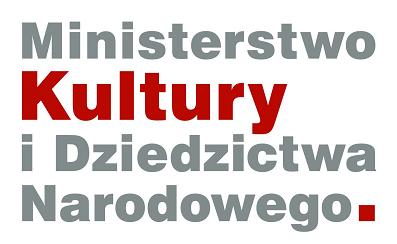 OŚWIADCZENIA KANDYDATA DO PRACY NA WOLNE STANOWISKO W SŁUŻBIE CYWILNEJ W MINISTERSTWIE KULTURY I DZIEDZICTWA NARODOWEGOKlauzula informacyjna dla kandydatów do pracy dotycząca przetwarzania danych osobowych dostępna jest w ogłoszeniu o naborze w Ministerstwie Kultury i Dziedzictwa Narodowego, zamieszczonym pod adresem: https://nabory.kprm.gov.pl/. Obowiązkowe oświadczenia kandydata.Obowiązkowe oświadczenia kandydata.Obowiązkowe oświadczenia kandydata.Imię i nazwisko składającego oświadczeniaNumer ogłoszeniaOświadczam, że:wyrażam zgodę na przetwarzanie danych osobowych w celu uczestnictwa w procesie naboru: wyrażenie zgody jest dobrowolne, jednak jej brak będzie skutkował brakiem możliwości udziału w procesie rekrutacji,niniejsza zgoda może zostać wycofana w każdym czasie poprzez złożenie oświadczenia odpowiedniej treści, w formie umożliwiającej potwierdzenie tożsamości osoby składającej oświadczenie, wycofanie zgody nie ma wpływu na zgodność z prawem czynności przetwarzania dokonanych na podstawie wcześniej udzielonej zgody,korzystam z pełni praw publicznych,nie byłem/byłam skazany/a prawomocnym wyrokiem za umyślne przestępstwo lub umyślne przestępstwo skarbowe,posiadam obywatelstwo polskie.Oświadczam, że:wyrażam zgodę na przetwarzanie danych osobowych w celu uczestnictwa w procesie naboru: wyrażenie zgody jest dobrowolne, jednak jej brak będzie skutkował brakiem możliwości udziału w procesie rekrutacji,niniejsza zgoda może zostać wycofana w każdym czasie poprzez złożenie oświadczenia odpowiedniej treści, w formie umożliwiającej potwierdzenie tożsamości osoby składającej oświadczenie, wycofanie zgody nie ma wpływu na zgodność z prawem czynności przetwarzania dokonanych na podstawie wcześniej udzielonej zgody,korzystam z pełni praw publicznych,nie byłem/byłam skazany/a prawomocnym wyrokiem za umyślne przestępstwo lub umyślne przestępstwo skarbowe,posiadam obywatelstwo polskie.Oświadczam, że:wyrażam zgodę na przetwarzanie danych osobowych w celu uczestnictwa w procesie naboru: wyrażenie zgody jest dobrowolne, jednak jej brak będzie skutkował brakiem możliwości udziału w procesie rekrutacji,niniejsza zgoda może zostać wycofana w każdym czasie poprzez złożenie oświadczenia odpowiedniej treści, w formie umożliwiającej potwierdzenie tożsamości osoby składającej oświadczenie, wycofanie zgody nie ma wpływu na zgodność z prawem czynności przetwarzania dokonanych na podstawie wcześniej udzielonej zgody,korzystam z pełni praw publicznych,nie byłem/byłam skazany/a prawomocnym wyrokiem za umyślne przestępstwo lub umyślne przestępstwo skarbowe,posiadam obywatelstwo polskie.Oświadczenia kandydata dotyczące znajomości języka obcego wskazanego, jako wymóg niezbędny stanowiska pracy (jeśli dotyczy).Oświadczenia kandydata dotyczące znajomości języka obcego wskazanego, jako wymóg niezbędny stanowiska pracy (jeśli dotyczy).Oświadczenia kandydata dotyczące znajomości języka obcego wskazanego, jako wymóg niezbędny stanowiska pracy (jeśli dotyczy).Oświadczam, że znam wymagany język obcy na poziomie wskazanym w ogłoszeniu o wolnym stanowisku pracy.Oświadczam, że znam wymagany język obcy na poziomie wskazanym w ogłoszeniu o wolnym stanowisku pracy.Oświadczam, że znam wymagany język obcy na poziomie wskazanym w ogłoszeniu o wolnym stanowisku pracy.miejscowość, datamiejscowość, datapodpis składającego oświadczeniapodpis składającego oświadczenia